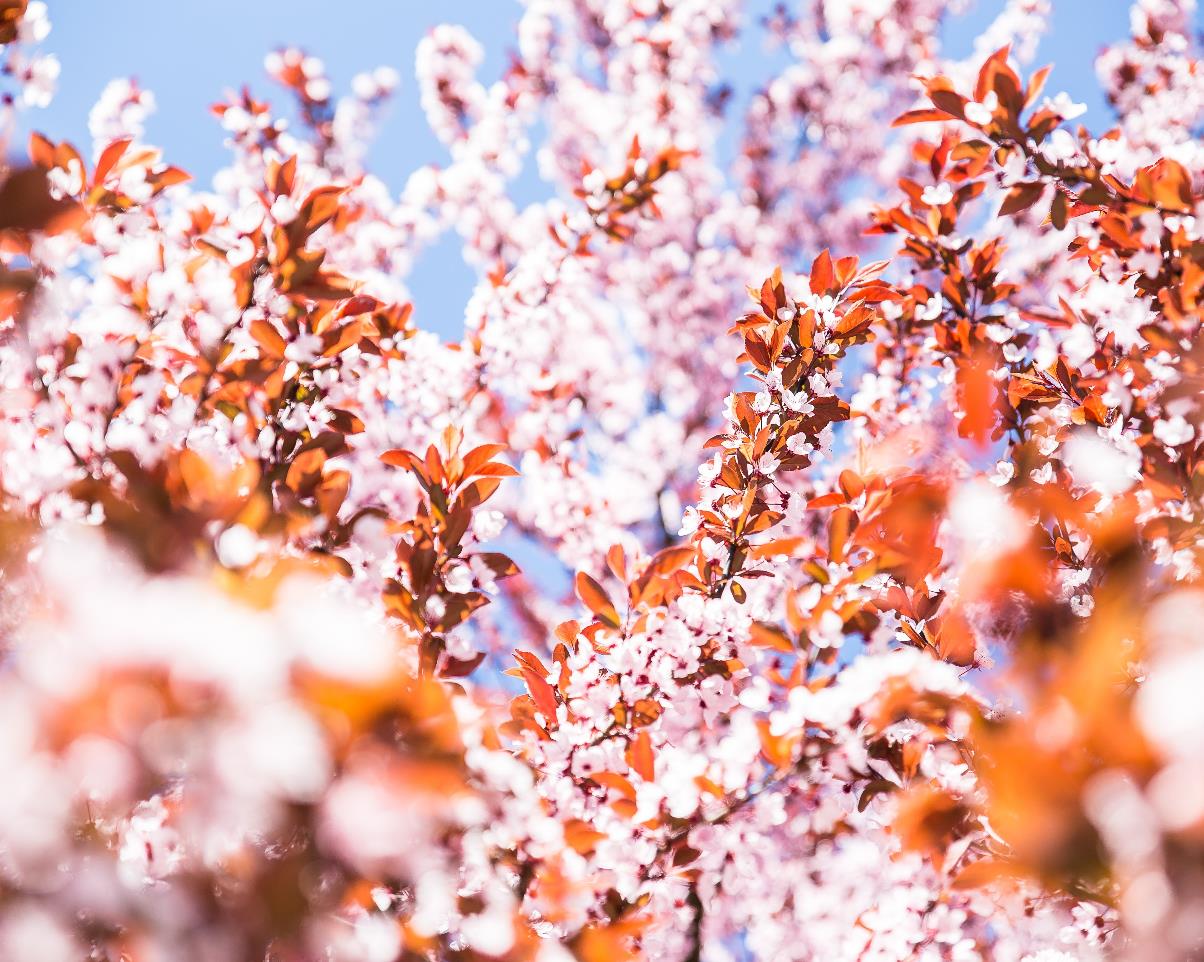 Area 29 invites you to a scheduled Zoom meeting.Join Zoom MeetingMeeting ID: 844 4043 9458Passcode: CARC5ALL KINDS OFSIMPLY AMAZINGAGENDA ITEMSTHAT NEED YOUR INPUT.LET YOUR VOICE BE HEARD AS WE PREPARE OUR DELEGATE FOR THE SEVENTY FIRST ANNUAL MEETING OF THE GENERAL SERVICE CONFERENCE